Приложениек решению Волгоградской городской Думыот 02.04.2013 № 75/2234проект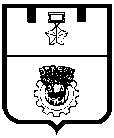 ВОЛГОГРАДСКая городская думаРЕШЕНИЕ. Волгоград, ул. Советская, 9                                                                             тел. (8442) 33-26-55, факс (8442) 55-17-13от _____________ № ________О внесении изменений в Устав города-героя ВолгоградаВ соответствии с Федеральным законом от 06 октября 2003 г. № 131-ФЗ «Об общих принципах организации местного самоуправления в Российской Федерации» (в редакции от 03.12.2012), руководствуясь статьей 4 Закона Волгоградской области от 27.06.2006 № 1249-ОД «О наделении органов местного самоуправления отдельными государственными полномочиями Волгоградской области по созданию, исполнению функций, обеспечению деятельности муни-ципальных комиссий по делам несовершеннолетних и защите их прав»                          (в редакции на 12.05.2010), Волгоградская городская ДумаРЕШИЛА:1. Внести в Устав города-героя Волгограда, принятый постановлением Волгоградского городского Совета народных депутатов от 29.06.2005 № 20/362 «О новой редакции Устава города-героя Волгограда» (в редакции постановления Волгоградского городского Совета народных депутатов от 22.02.2006                  № 28/565, решений Волгоградской городской Думы от 08.11.2006 № 37/861,                     от 18.07.2007 № 48/1155, от 24.09.2008 № 8/228, от 26.05.2010 № 33/979,                         от 13.04.2011 № 44/1375, от 11.07.2012 № 64/1905), следующие изменения:в пункте 2 статьи 6:слово «только» исключить;дополнить новыми абзацами следующего содержания:«Органы местного самоуправления имеют право дополнительно использовать собственные материальные ресурсы и финансовые средства для осуществления отдельных государственных полномочий в случаях и в размерах превышения нормативов, используемых в методиках расчета следующих субвенций:по созданию, исполнению функций, обеспечению деятельности муниципальных комиссий по делам несовершеннолетних и защите их прав;по организационному обеспечению деятельности территориальных административных комиссий;по организации и осуществлению деятельности по опеке и попечительству;на регистрацию актов гражданского состояния в порядке, установленном действующим законодательством.».2. Направить настоящее решение для государственной регистрации в Управление Министерства юстиции Российской Федерации по Волгоградской области.3. Администрации Волгограда опубликовать настоящее решение в официальных средствах массовой информации после его государственной регистрации Управлением Министерства юстиции Российской Федерации по Волгоградской области в установленном порядке.4. Настоящее решение вступает в силу с момента официального опубликования после его государственной регистрации.5. Органам местного самоуправления Волгограда в течение 6 месяцев со дня вступления в силу настоящего решения привести в соответствие с настоящим решением муниципальные правовые акты Волгограда.6. Контроль за исполнением настоящего решения возложить на В.Д.Василькова – главу Волгограда.Глава Волгограда								           В.Д.ВасильковПервый заместитель председателя Волгоградской городской Думы					          И.А.Соловьева